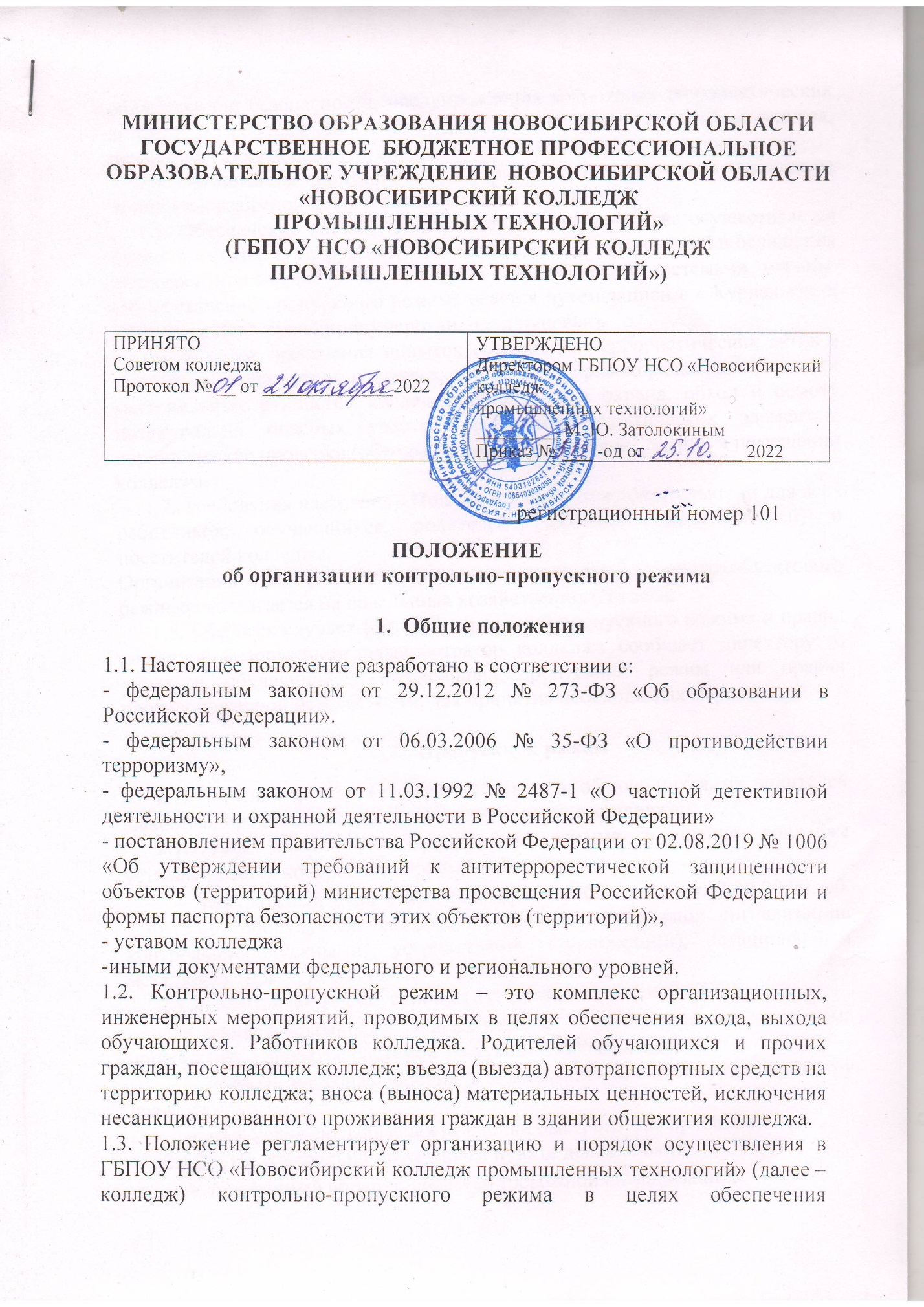 общественной безопасности, предупреждения возможных террористических актов, других противоправных действий в отношении обучающихся, педагогических работников, специалистов, технического персонала.1.4. Организация пропускного и внутриобъектового режимов строится на принципах взаимной доброжелательности и вежливости. 1.5. Обеспечение охраны здания и территории колледжа осуществляется путем привлечения сотрудников частных охранных организаций и оснащения колледжа инженерно - техническими средствами и системами охраны. Осуществление пропускного режима ведется путем записи в «Журнал учета посетителей» (журнал пронумерован, прошнурован). 1.6. В целях пресечения попыток совершения террористических актов в зданиях и на территории колледжа, обеспечения правопорядка и сохранности материальных ценностей колледжа организуется охрана, обход и осмотр потенциально опасных участков (объектов), критических элементов, периодические проверки (обходы, осмотры) территории, зданий и помещений колледжа. 1.7. Требования настоящего Положения являются обязательными для всех работников, обучающихся, родителей (законных представителей) и посетителей колледжа. Организация и контроль за соблюдением пропускного и внутриобъектового режимов возлагается на начальника хозяйственного отдела. 1.8. Обо всех случаях (фактах) нарушений пропускного режима и правил пожарной безопасности администратор колледжа сообщает директору: о лицах и обучающихся, нарушивших пропускной режим или правил противопожарной безопасности, для принятия необходимых мер.Пропускной режим2.1. Порядок прохода (выхода) работников, обучающихся, их родителей (законных представителей), посетителей в здание колледжа.Для обеспечения пропускного режима в здание колледжа устанавливается контрольно- пропускной пункт: центральный вход в колледж (время работы: пн.-пт. 7.30-20.00, сб. 7.30-15.00) оборудуется телефонами, кнопками тревожной сигнализации, контрольнопропускными устройствами (турникетами), стационарным металлоискателем, необходимой документацией. Контрольно-пропускной пункт оснащен системой КСОБ: пожарно-охранная сигнализация, автоматическая система оповещения о пожаре с системой эвакуационного освещения; система видеонаблюдения в помещениях колледжа, по периметру колледжа;тревожная сигнализация (2 кнопки быстрого реагирования). На контрольно-пропускном пункте должны быть:телефонный аппарат, средство тревожной сигнализации;инструкция о правилах пользования средством тревожной сигнализации; список телефонов дежурных служб правоохранительных органов, органов ФСБ, ГО и ЧС, аварийно-спасательных служб, администрации колледжа; системы управления техническими средствами контроля за обстановкой.Время допуска работников, обучающихся и посетителей в здание колледжа регламентируется расписаниями занятий, планами внеурочных мероприятий, графиками работ, утвержденными директором. В нерабочее время, выходные и праздничные дни в здание колледжа допускаются только работники по письменному согласованию с директором. Работники колледжа допускаются в здание колледжа с соблюдением правил прохода в здание. Обучающиеся допускаются в здание колледжа на основании студенческого билета. В случае отсутствия у обучающегося студенческого билета – он допускается в колледж с разрешения директора, заместителя директора, классного руководителя или дежурного администратора.Массовый вход (выход) обучающихся в здание колледжа осуществляется до начала занятий и после их окончания через центральный вход. Выход обучающихся из здания колледжа на переменах запрещен, кроме большой перемены – между второй и третьей парами.Выход обучающегося из здания колледжа до окончания учебных занятий допускается: при наличии письменного заявления обучающегося, достигшего возраста 18 лет, родителей (законных представителей), согласованного с классным руководителем с разрешения директора, или его заместителей, или заведующего дневным отделением, или дежурного администратора.Родители (законные представители) и посетители могут быть допущены в колледж при предъявлении документа, удостоверяющего личность, сообщении причины посещения, записи в Журнале учета посетителей колледжа.Вход родителей (законных представителей) в здание колледж возможен:по предварительной договоренности о встрече с работником колледжа; в часы приема работников и служб колледжа; в ином случае с разрешения директора,  его заместителей, заведующего дневным отделением дежурного администратора;при проведении родительских собраний при предъявлении документа, удостоверяющего личность, по спискам, без записи в журнале учета посетителей колледжа. Во время массового входа (выхода) обучающихся в колледж (из колледжа) вход родителей (законных представителей) и посетителей в колледж может быть ограничен или запрещен.Посетители, не являющиеся родителями (законными представителями) обучающихся колледжа, допускаются в здание колледжа с разрешения директора, дежурного администратора и перемещаются по колледжу в сопровождении администратора колледжа. В соответствии с действующим законодательством отдельные категории лиц пользуются правом беспрепятственного прохода на территорию и в здание колледжа при предъявлении ими служебного удостоверения. К ним относятся работники прокуратуры, полиции, МВД, ФСБ и МЧС, аварийных служб. Их перемещение по колледжу осуществляется в сопровождении работника колледжа. Рабочие и специалисты ремонтно-строительных организаций пропускаются в здания колледжа начальником хозяйственного отдела или комендантами и ведут работы под их контролем. В случае аварии (повреждения) электросети, канализации, водопровода или отопительной системы и выполнения других срочных работ в ночное время, выходные и нерабочие праздничные дни пропуск работников аварийных служб, прибывших по вызову, осуществляется беспрепятственно в сопровождении работника колледжа по согласованию с директором колледжа. Допуск в колледж представителей средств массовой информации, а также внос в здание радио-, теле-, кино-, фото-, звукозаписывающей и усилительной аппаратуры допускается только с разрешения директора колледжа. Допуск в колледж лиц, осуществляющих коммерческие и некоммерческие операции (презентации, распространение методических материалов, фотографирование и т.п.), осуществляется по личному распоряжению директора колледжа или его заместителей. Пропуск инвалидов (включая инвалидов, использующих кресла-коляски и собакпроводников) осуществляется в соответствии со статьей 15 Федерального закона от 24.11.1995 № 181-ФЗ «О социальной защите инвалидов в Российской Федерации». Пропуск собак-проводников осуществляется при наличии документа, подтверждающего ее специальное обучение, выданного по установленной форме. Порядок въезда (выезда) транспортных средств на территорию колледжа.Допуск транспортных средств на территорию колледжа, их встречу и сопровождение до места остановки осуществляет администратор колледжа после согласования  с директором или его заместителями при наличии сопроводительных документов, либо по личной договоренности с директором. Встречу транспортных средств сторонних организаций их сопровождение до места, определенного в заявке, и обратно, а также контроль за транспортным средством в процессе работы обеспечивают работники колледжа, по инициативе которых прибыл автотранспорт. 3.3.Транспортные средства специального назначения (пожарные машины, автомобили скорой помощи, правоохранительных органов и др.) при аварийных ситуациях, стихийных бедствиях, пожарах и других чрезвычайных ситуациях на территорию колледжа пропускаются беспрепятственно. Транспортные средства прокуратуры, МВД России, ФСБ России, Росгвардии и МЧС России и других государственных надзорных органов имеют право въезжать на территорию колледжа при наличии письменных предписаний в сопровождении дежурного охранника. О факте их прибытия дежурный охранник немедленно докладывает директору колледжа. Стоянка транспортных средств на территории колледжа разрешена только для личного автотранспорта работников колледжа согласно утвержденного директором колледжа списком. Въезд (выезд) личного автомобильного транспорта работников на территорию колледжа возможен только в рабочее время, либо при аварийных ситуациях, стихийных бедствиях, пожарах и других чрезвычайных ситуациях. Порядок вноса/ввоза (выноса/вывоза) материальных ценностей в здание и на территорию колледжаВынос/вывоз, внос/ввоз грузов, материальных ценностей и иного имущества (мебель, оборудование, техника и др.) осуществляется материально ответственным лицом с предварительным информированием директора колледжа независимо от того, временно или безвозвратно вносятся/выносятся, ввозятся/вывозятся ценности.Ручную кладь посетителей проверяет охранник с их добровольного согласия. В случае отказа вызывается директор колледжа или дежурный администратор. При отказе предъявить содержимое ручной клади директору колледжа, дежурному администратору посетитель не допускается в здание колледжа. В случае если посетитель, не предъявивший к осмотру ручную кладь, отказывается покинуть колледж, охранник вызывает наряд полиции, применяя средство тревожной сигнализации. Крупногабаритные предметы, ящики, коробки проносятся в здания колледжа после проведения их досмотра, исключающего пронос запрещенных предметов в здания колледжа (ВВ, холодное и огнестрельное оружие, наркотики и т.п.). Решение о вносе/выносе учебного оборудования, инвентаря и материалов для проведения занятий принимается заместителями директора на основании предварительно оформленной служебной записки от педагога.Пакеты, бандероли, корреспонденция, поступающие почтовой связью, через службы курьерской доставки принимаются администратором, проверяются охранником и передаются в приемную директора. Запрещено вносить в колледж: взрывчатые вещества, холодное и огнестрельное оружие, домашних животных, велосипеды, самокаты и другие транспортные средства, детские коляски. Внутриобъектовый режим Правила пребывания и поведения в зданиях и на территории колледжаНаходиться в здании колледжа разрешено в учебные дни:обучающимся с 7.30 до 20.00 в соответствии с расписанием занятий, планом внеурочных и внеклассных мероприятий;работникам колледжа с 07.00 до 21.00 в соответствии с графиками работы;посетителям с 08:00 до 16:30, в часы приема работников колледжа. Круглосуточно в колледже могут находиться директор колледжа, его заместители, а также другие лица по решению директора.  Вход на территорию колледжа во время образовательного процесса ограничен.  Все обучающиеся, работники и посетители в здании и на территории колледжа обязаны неукоснительно соблюдать правила внутреннего распорядка, требования безопасности и охраны труда. В здании и на территории колледжа ведется видеонаблюдение.  В здании и на территории колледжа запрещается: курить табак, курительные смеси, электронные сигареты;распивать спиртные и энергетические напитки; находиться в состоянии алкогольного или наркотического опьянения; выгуливать собак; разводить огонь; использовать пиротехнические или другие взрывоопасные средства; мусорить; осуществлять торговлю;проводить несогласованные массовые мероприятия;наносить ущерб имуществу колледжа; совершать действия, нарушающие установленные режимы функционирования технических систем охранной и пожарной сигнализаций; загромождать основные и запасные выходы, лестницы любыми предметами, которые затрудняют эвакуацию людей. При обнаружении возгорания, затопления, разрушения, подозрительных предметов, нарушений общественного порядка и других чрезвычайных ситуаций обучающиеся или посетители обязаны немедленно сообщить о них любому работнику колледжа, работник колледжа – директору или заместителю директора.  Обход и осмотр территории и помещений колледжа в дневное время осуществляют дежурные охранники охранного предприятия. Обход и осмотр территории и помещений колледжа осуществляется не реже, чем через каждые 4 часа. При осмотре проверяются потенциально опасные участки (объекты), критические элементы. Особое внимание уделяется проверке закрытия окон, дверей, выключения освещения, отсутствия протечек воды в туалетах, а также отсутствия подозрительных предметов, в нерабочее время - людей в здании. Результаты осмотров заносятся в Журнал обхода и осмотра.  В целях обеспечения контроля безопасности образовательного процесса, соблюдения правил внутреннего распорядка, поддержания дисциплины, снижения травматизма в здании колледжа в урочное время на переменах организуется дежурство администрации и педагогических работников по графику и в соответствии с инструкциями, утвержденными директором.  В целях контроля доступа в помещения колледжа организуется учет выдачи и приема ключей от учебных, административных и хозяйственных помещений: Выдача и прием ключей: • от учебных и административных помещений осуществляется администратором на центральном входе в колледж под подпись в журнале учета выдачи и приема ключей, • от хозяйственных помещений осуществляется администратором по согласованию с начальником хозяйственного отдела или комендантами зданий учебно-административных корпусов и общежития под подпись в журнале учета выдачи и приема ключей. Список лиц, которым разрешена выдача ключей от помещений, определяется директором по каждому помещению колледжа. В целях обеспечения беспрепятственного доступа аварийных и спасательных бригад ко всем помещениям колледжа дубликаты ключей находятся в кабинете директора колледжа и коменданта. Ответственность за полную ежедневную комплектность ключей, несет администратор. По окончании рабочего дня все помещения проверяются на соответствие требованиям пожарной безопасности и закрываются ответственными за учебные кабинеты. В случае не сдачи ключей администратор или дежурный охранник закрывает помещение дубликатом ключей, о чем делает запись в журнале учета выдачи и приема ключей.Вскрытие помещений при чрезвычайных ситуациях в нерабочее время осуществляется в присутствии представителя администрации колледжа с составлением акта о вскрытии в произвольной форме.Порядок пропускного и внутриобъектового режимов в условиях чрезвычайных ситуаций.В периоды чрезвычайных ситуаций, при наличии особой угрозы или при проведении специальных мероприятий усиливается действующая система внутриобъектового режима за счет привлечения дополнительных сил и средств.  По решению директора колледжа доступ или перемещение по территории колледжа могут быть прекращены или ограничены.  В случае осложнения оперативной обстановки по решению директора колледжа, администратор, дежурный охранник обязаны:  прекратить пропуск работников, обучающихся и посетителей на вход или выход, организовать их размещение в безопасном месте или эвакуацию в безопасное место, при внезапном нападении на колледж или возникновении массовых беспорядков;  прекратить допуск всех лиц в случае обнаружения взрывного устройства или подозрительного предмета на объекте. До прибытия специалистов по обезвреживанию взрывных устройств, аварийно-спасательных служб и взаимодействующих структур правоохранительной направленности сотрудник охраны обязан действовать согласно соответствующим инструкциям;  прекратить допуск на объект при возгорании на объекте или разлитии сильнодействующих химических или ядовитых веществ, осуществлять беспрепятственный выход и выезд из колледжа. До прибытия аварийно-спасательных служб, пожарной охраны МЧС действовать согласно соответствующим инструкциям;  В случае срабатывания или отказа охранной сигнализации блокировать «сработавший» объект, усилить бдительность, прекратить пропуск посетителей на вход и на выход до выяснения обстановки и причины срабатывания сигнализации.  Выход работников, обучающихся и посетителей в условиях чрезвычайных ситуаций допускается только после нормализации обстановки с разрешения директора колледжа, сотрудников МВД России, ФСБ России, Росгвардии и МЧС России Ответственность Работники, виновные в нарушении требований настоящего Положения, привлекаются к дисциплинарной ответственности в соответствии с действующим законодательством, требованиями Коллективного договора и Правил внутреннего трудового распорядка.  Обучающиеся, виновные в нарушении настоящего Положения, могут быть привлечены к дисциплинарной ответственности.  Лица, совершившее противоправное посягательство на охраняемое имущество либо нарушающие внутриобъектовый и (или) пропускной режимы, могут быть задержаны работниками колледжа на месте правонарушения и должны быть незамедлительно переданы в органы внутренних